Municípios da Macrorregião NORTE – Bela Vista do Toldo- Campo Alegre – Canoinhas – Irineópolis – Itaiópolis – Mafra - Major Vieira - Monte Castelo – Papanduva - Porto União - Rio negrinho - São Bento do Sul - Três Barras – 25 GERSA - 26 GERSA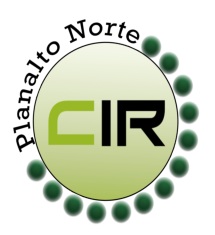 ____________________________________________________________________________________________________Planalto Norte/ Catarinense, 06 de julho de 2018.                          CIR nº 66/2018DERBY FONTANA NETODiretor AdministrativoHospital Santa Cruz de Canoinhaspatrícia@hsccsaude.com.br47-3622-3333Para sua apreciação, comunicamos que conforme a 5° reunião ordinária da CIR – Planalto Norte, realizada no dia 03 de julho de 2018 na cidade de Itaiópolis – SC, foi solicitado pelos gestores do planalto norte, uma reunião com a vossa senhoria e equipe técnica, com o interesse em debater sobre os serviços pactuados entre o Hospital Santa Cruz com os municípios do Planalto Norte. Solicitamos a manifestação expressa de interesse em realizar essa reunião de tal significância para a nossa região até o dia 18 de julho de 2018.Atenciosamente, Manuel Rodriguez Del OlmoCoordenador da CIR Planalto NorteSecretário Municipal de Saúde – São Bento do Sul - SC